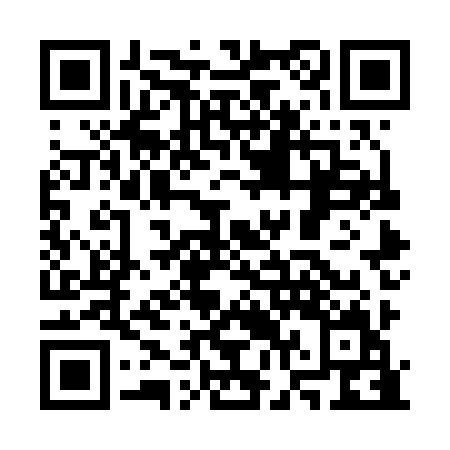 Ramadan times for Mohe County, ChinaMon 11 Mar 2024 - Wed 10 Apr 2024High Latitude Method: Angle Based RulePrayer Calculation Method: Muslim World LeagueAsar Calculation Method: ShafiPrayer times provided by https://www.salahtimes.comDateDayFajrSuhurSunriseDhuhrAsrIftarMaghribIsha11Mon4:184:186:1412:003:035:475:477:3612Tue4:164:166:1112:003:045:495:497:3813Wed4:134:136:0911:593:055:515:517:4014Thu4:114:116:0711:593:075:525:527:4215Fri4:084:086:0411:593:085:545:547:4416Sat4:054:056:0211:583:095:565:567:4617Sun4:034:035:5911:583:105:585:587:4818Mon4:004:005:5711:583:116:006:007:5019Tue3:573:575:5511:583:126:026:027:5220Wed3:553:555:5211:573:136:036:037:5421Thu3:523:525:5011:573:156:056:057:5622Fri3:493:495:4811:573:166:076:077:5823Sat3:463:465:4511:563:176:096:098:0024Sun3:433:435:4311:563:186:116:118:0325Mon3:413:415:4011:563:196:126:128:0526Tue3:383:385:3811:553:206:146:148:0727Wed3:353:355:3611:553:216:166:168:0928Thu3:323:325:3311:553:226:186:188:1129Fri3:293:295:3111:553:236:196:198:1430Sat3:263:265:2811:543:246:216:218:1631Sun3:233:235:2611:543:256:236:238:181Mon3:203:205:2411:543:266:256:258:212Tue3:173:175:2111:533:276:276:278:233Wed3:143:145:1911:533:286:286:288:254Thu3:113:115:1711:533:296:306:308:285Fri3:083:085:1411:533:306:326:328:306Sat3:053:055:1211:523:316:346:348:337Sun3:023:025:0911:523:326:356:358:358Mon2:582:585:0711:523:326:376:378:389Tue2:552:555:0511:513:336:396:398:4010Wed2:522:525:0211:513:346:416:418:43